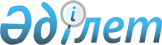 Жекешелендіруге жататын коммуналдық меншіктегі нысандардың тізбесін бекіту туралы
					
			Күшін жойған
			
			
		
					Алматы облысы Жамбыл аудандық әкімдігінің 2011 жылғы 08 желтоқсандағы N 729 қаулысы. Алматы облысының Әділет департаменті Жамбыл ауданының Әділет басқармасында 2012 жылы 16 қаңтардағы N 2-7-127 тіркелді. Күші жойылды - Алматы облысы Жамбыл аудандық әкімдігінің 2014 жылғы 31 наурыздағы N 243 қаулысымен      Ескерту. Күші жойылды - Алматы облысы Жамбыл аудандық әкімдігінің 31.03.2014 N 243 қаулысымен.

      РҚАО ескертпесі.

      Мәтінде авторлық орфография және пунктуация сақталған.       

Қазақстан Республикасының 2001 жылғы 23 қаңтардағы "Қазақстан Республикасындағы жергiлiктi мемлекеттiк басқару және өзiн-өзi басқару туралы" Заңының 31-бабының 1-тармағының 2) тармақшасына, Қазақстан Республикасының "Мемлекеттік мүлік туралы" Заңының 18 бабының 3, 4-тармақтарына сәйкес, аудан әкiмдiгi ҚАУЛЫ ЕТЕДI:



      1. Жекешелендiруге жататын коммуналдық меншiктегi нысандардың тiзбесi қосымшаға сәйкес бекiтiлсiн.



      2. Осы қаулының орындалуын бақылау Жамбыл ауданы әкімі аппаратының басшысы Молдабаев Айдос Бейсенұлына жүктелсiн.



      3. Осы шешім әділет органдарында мемлекеттік тіркелген күннен бастап күшіне енеді және алғаш ресми жарияланғаннан кейін күнтізбелік он күн өткен соң қолданысқа енгізіледі.      Аудан әкімі                                Б. Ысқақ

Алматы облысы Жамбыл

ауданы әкiмдiгiнiң

2011 жылғы 08 желтоқсандағы

"Жекешелендiруге жататын

коммуналдық меншiктегi

нысандардың тiзбесiн бекiту

туралы" № 729 қаулысымен

бекітілген 

Жекешелендiруге жататын коммуналдық меншiктегi

нысандардың тiзбесi
					© 2012. Қазақстан Республикасы Әділет министрлігінің «Қазақстан Республикасының Заңнама және құқықтық ақпарат институты» ШЖҚ РМК
				р/сНысанның аталуыОрналасқан

орныБаланс ұстаушы12003 жылы шыққан, В 838 BR мемлекеттік нөмірлі, Hyndai ElantraАлматы облысы Жамбыл ауданы, Ұзынағаш ауылы"Алматы облысы Жамбыл ауданы әкімі аппараты" мемлекеттік мекемесі22002 жылы шыққан, В 580 BВ мемлекеттік нөмірлі, Toyota CamryАлматы облысы Жамбыл ауданы, Ұзынағаш ауылы"Алматы облысы Жамбыл ауданы әкімі аппараты" мемлекеттік мекемесі32002 жылы шыққан, В 391 BЕ мемлекеттік нөмірлі, ВАЗ 2106Алматы облысы Жамбыл ауданы, Ұзынағаш ауылы"Алматы облысы Жамбыл ауданы әкімі аппараты" мемлекеттік мекемесі42006 жылы шыққан, В 844 BR мемлекеттік нөмірлі, Нива ВАЗ 21213Алматы облысы Жамбыл ауданы, Таран ауылы"Алматы облысы Жамбыл ауданы Таран селолық округі әкімінің аппараты" мемлекеттік мекемесі52002 жылы шыққан, В 394 BЕ мемлекеттік нөмірлі, ВАЗ 2106Алматы облысы Жамбыл ауданы, Ұзынағаш ауылы"Жамбыл ауданының білім, дене шынықтыру және спорт бөлімі" мемлекеттік мекемесі62001 жылы шыққан, В 090 АS мемлекеттік нөмірлі, ГАЗ 3110-411Алматы облысы Жамбыл ауданы, Ұзынағаш ауылы"Жамбыл аудандық қаржы бөлімі" мемлекеттік мекемесі72000 жылы шыққан, В 424 АТ мемлекеттік нөмірлі, Нива ВАЗ 21213Алматы облысы Жамбыл ауданы, Ұзынағаш ауылы"Алматы облысы Жамбыл ауданының ауыл шаруашылығы және ветеринария бөлім" мемлекеттік мекемесі8Жамбыл ауданы әкімдігінің "Жамбыл көркейту" шаруашылық жүргізу құқығындағы мемлекеттік коммуналдық кәсіпорыны мүліктік кешен ретіндеАлматы облысы Жамбыл ауданы, Ұзынағаш ауылыЖамбыл ауданы әкімдігінің "Жамбыл көркейту" шаруашылық жүргізу құқығындағы мемлекеттік коммуналдық кәсіпорын